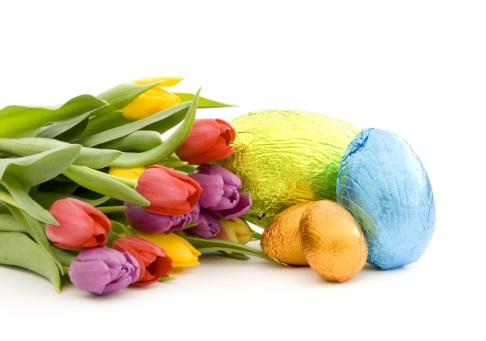 	    Bury Art Society  Spring Newsletter              2016Annual General MeetingThe official Notice convening the Annual General Meeting on the 16th May will be circulated shortly to all members.  Prior to the meeting, copies of the Minutes of last year’s AGM, the Agenda, a proposed amendment to the Constitution and the reports of the Officers will also be circulated.  The present Programme Secretaries and Exhibition Secretaries will be retiring at the AGM resulting in vacancies that it is imperative be filled.  The serving secretaries are willing to support the new Officers in these essential roles. A reminder to everyone that subscriptions become due at or after the AGM. Forthcoming Exhibition	Littleborough Coach House – June 12th to July 10th.  Details from Irene Cotterell or 	Mary Shaw	Outdoor Exhibition if enough interest is shown	Possible exhibition at Bury Unitarian Church, late summerCoach TripsThe trip organised by Norman Miller and Graham Lomas this year are:-	Thursday 14th April		Liverpool Galleries and Docks	Thursday 19th May		Skipton	Thursday 23rrd June		Lytham	Thursday 28th July		Bolton Abbey	Thursday 25th August		Port SunlightA 21 seater coach will be used with an upgrade to a 32 seat if enough people are interested and there is sufficient time to inform the coach company. The full cost to be paid in advance to Norman or Graham by cheque payable to Bury Art Society.Birtle CalendarYou are invited to submit copies of your artworks, of Birtle, in any media (not photography) to the Pack Horse Inn, Birtle, during August. Contact Anthony on 0161 764 3287 for more information.Life Drawing at JerichoGraham Lomas continues to arrange these very enjoyable sessions on a monthly basis, circulating details prior to each meeting.Book ListPam Stone has completed the reorganisation of the books held by the society which are now available for everyone’s use.WebsiteJudith Jones, Gill Holt and Anne Saxon are currently looking into the design of a new website which it is intended will be up and running by the start of the new academic year.Art Club of the YearPhotographic images of the five entries selected by members have been forwarded to the competition organisers and if successful the society will be notified late April..Summer Art ChallengeFinally, a reminder that the subject of the informal competition, to be presented at the final meeting of the summer term, is “URBAN LANDSCAPE”.Peggy HargreavesSecretary